«О внесении изменений в решение Собраний депутатов Первостепановского сельского поселения Цивильского района Чувашской Республики от 18.12.2018г. №37-1 "О бюджете Первостепановского сельского поселения Цивильского района на 2019 год и на плановый период 2020 и 2021 годов»В соответствии со статьей 232 Бюджетного кодекса Российской Федерации, статьей 46 Положения о бюджетном процессе в Первостепановском сельском поселении Цивильского района Чувашской Республики Собрание депутатов Первостепановского сельского  поселения  Цивильского района Чувашской Республики РЕШИЛО:         Статья 1. Внести в решение Собрания депутатов Первостепановского сельского поселения от 18 декабря 2018г. №37-1 "О бюджете Первостепановского сельского поселения Цивильского района на 2019 год и на плановый период 2020 и 2021 годов» (с изменениями, внесенными решением Собрания депутатов Первостепановского сельского поселения от 24 мая 2019г. №41-1) (далее – решение) следующие изменения:приложение 4 к статье 6 решения изложить в новой редакции:приложения 6, 8 к статье 6 решения изложить в новой редакции:Настоящее решение вступает в силу после его официального опубликования (обнародования).       Председатель Собрания депутатов Первостепановского сельского поселения  Цивильского района	 	                                                        Н.П. Филимонов                                            	ЧĂВАШ РЕСПУБЛИКИ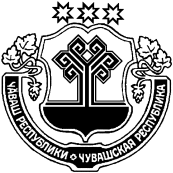 ÇĔРПУ РАЙОНĚЧУВАШСКАЯ РЕСПУБЛИКАЦИВИЛЬСКИЙ РАЙОНЯМАШ ЯЛ ПОСЕЛЕНИЙĚНДЕПУТАТСЕН ПУХĂВĚЙЫШĂНУ2019 ç. утă уйăхĕн 14 - мĕшĕ  42-1 №Ямащ ялěСОБРАНИЕ ДЕПУТАТОВПЕРВОСТЕПАНОВСКОГО СЕЛЬСКОГО ПОСЕЛЕНИЯРЕШЕНИЕ14 июня 2019 г. № 42-1село Первое СтепановоПриложение № 4 к решению Собрания депутатов Первостепановского сельского  к решению Собрания депутатов Первостепановского сельского поселения Цивильского района Чувашской Республики  от 18.12.2018г. поселения Цивильского района Чувашской Республики  от 18.12.2018г. №37-1 "О бюджете Первостепановского сельского поселения№37-1 "О бюджете Первостепановского сельского поселения Цивильского района на 2019 год и на плановый период 2020 и 2021 годов" Цивильского района на 2019 год и на плановый период 2020 и 2021 годов"ДоходыДоходыДоходыбюджета Первостепановского сельского поселения Цивильского района за 2019 годбюджета Первостепановского сельского поселения Цивильского района за 2019 годбюджета Первостепановского сельского поселения Цивильского района за 2019 год(в рублях)Код бюджетной классификации Российской ФедерацииНаименование доходовУвеличение, уменьшение (-)123200 00000 00 0000 000Безвозмездные поступления от других бюджетов бюджетной системы Российской Федерации402 820,00202 20000 00 0000 150Субсидии бюджетам бюджетной системы Российской Федерации (межбюджетные субсидии)376 700,00202 29999 10 0000 150Прочие субсидии бюджетам сельских поселений376 700,00204 00000 00 0000 150БЕЗВОЗМЕЗДНЫЕ ПОСТУПЛЕНИЯ ОТ НЕГОСУДАРСТВЕННЫХ ОРГАНИЗАЦИЙ10 000,00204 05020 10 0000 150Поступления от денежных пожертвований, предоставляемых негосударственными организациями получателям средств бюджетов сельских поселений10 000,00207 00000 00 0000 150Прочие безвозмездные поступления16 120,00207 05020 10 0000 150Поступления от денежных пожертвований, предоставляемых физическими лицами получателям средств бюджетов сельских поселений16 120,00Всего:402 820,00Приложение №6Приложение №6Приложение №6Приложение №6к решению Собрания депутатов Первостепановского сельского поселения  к решению Собрания депутатов Первостепановского сельского поселения  к решению Собрания депутатов Первостепановского сельского поселения  к решению Собрания депутатов Первостепановского сельского поселения  Цивильского района Чувашской Республики от 18.12.2018г.№37-1 Цивильского района Чувашской Республики от 18.12.2018г.№37-1 Цивильского района Чувашской Республики от 18.12.2018г.№37-1 Цивильского района Чувашской Республики от 18.12.2018г.№37-1 "О бюджете Первостепановского сельского поселения Цивильского района "О бюджете Первостепановского сельского поселения Цивильского района "О бюджете Первостепановского сельского поселения Цивильского района "О бюджете Первостепановского сельского поселения Цивильского района на 2019 год и на плановый период 2020 и 20210 годов"на 2019 год и на плановый период 2020 и 20210 годов"на 2019 год и на плановый период 2020 и 20210 годов"на 2019 год и на плановый период 2020 и 20210 годов"Распределение Распределение Распределение Распределение бюджетных ассигнований по разделам, подразделам, целевым статьямбюджетных ассигнований по разделам, подразделам, целевым статьямбюджетных ассигнований по разделам, подразделам, целевым статьямбюджетных ассигнований по разделам, подразделам, целевым статьям(муниципальным программам и непрограммным направлениям деятельности) и (муниципальным программам и непрограммным направлениям деятельности) и (муниципальным программам и непрограммным направлениям деятельности) и (муниципальным программам и непрограммным направлениям деятельности) и группам (группам и подгруппам) видов расходов классификации расходов бюджетагруппам (группам и подгруппам) видов расходов классификации расходов бюджетагруппам (группам и подгруппам) видов расходов классификации расходов бюджетагруппам (группам и подгруппам) видов расходов классификации расходов бюджета  Первостепановского сельского поселения Цивильского района Чувашской Республики на 2019 год  Первостепановского сельского поселения Цивильского района Чувашской Республики на 2019 год  Первостепановского сельского поселения Цивильского района Чувашской Республики на 2019 год  Первостепановского сельского поселения Цивильского района Чувашской Республики на 2019 год(рублей)ПоказателиРЗ ПРУвеличение, уменьшение (-)ПоказателиРЗ ПРВсегоПоказателиРЗ ПРВсего1234Общегосударственные вопросы014 700,00Функционирование Правительства Российской Федерации, высших исполнительных органов государственной власти субъектов Российской Федерации, местных администраций01044 700,00Национальная экономика044 000,00Дорожное хозяйство (дорожные фонды)04090,00Другие вопросы в области национальной экономики04124 000,00Жилищно-коммунальное хозяйство05402 820,00Благоустройство0503402 820,00Культура, кинематография08-8 700,00Культура0801-8 700,00Итого402 820,00Приложение № 8Приложение № 8Приложение № 8к решению Собрания депутатов Первостепановского сельского к решению Собрания депутатов Первостепановского сельского к решению Собрания депутатов Первостепановского сельского к решению Собрания депутатов Первостепановского сельского к решению Собрания депутатов Первостепановского сельского к решению Собрания депутатов Первостепановского сельского поселения Цивильского района  от 18.12.2018г. №37-1поселения Цивильского района  от 18.12.2018г. №37-1поселения Цивильского района  от 18.12.2018г. №37-1поселения Цивильского района  от 18.12.2018г. №37-1поселения Цивильского района  от 18.12.2018г. №37-1поселения Цивильского района  от 18.12.2018г. №37-1поселения Цивильского района  от 18.12.2018г. №37-1 "О бюджете Первостепановского сельского поселения Цивильского "О бюджете Первостепановского сельского поселения Цивильского "О бюджете Первостепановского сельского поселения Цивильского "О бюджете Первостепановского сельского поселения Цивильского "О бюджете Первостепановского сельского поселения Цивильского "О бюджете Первостепановского сельского поселения Цивильского  района на 2019 год и на плановый период 2020 и 2021 годов"  района на 2019 год и на плановый период 2020 и 2021 годов"  района на 2019 год и на плановый период 2020 и 2021 годов"  района на 2019 год и на плановый период 2020 и 2021 годов"  района на 2019 год и на плановый период 2020 и 2021 годов"  района на 2019 год и на плановый период 2020 и 2021 годов"Распределение Распределение Распределение Распределение Распределение Распределение Распределение бюджетных ассигнований по целевым статьям (муниципальным программам и непрограммным направлениямбюджетных ассигнований по целевым статьям (муниципальным программам и непрограммным направлениямбюджетных ассигнований по целевым статьям (муниципальным программам и непрограммным направлениямбюджетных ассигнований по целевым статьям (муниципальным программам и непрограммным направлениямбюджетных ассигнований по целевым статьям (муниципальным программам и непрограммным направлениямбюджетных ассигнований по целевым статьям (муниципальным программам и непрограммным направлениямбюджетных ассигнований по целевым статьям (муниципальным программам и непрограммным направлениям деятельности), группам (группам и подгруппам) видов расходов, разделам, подразделам классификации расходов деятельности), группам (группам и подгруппам) видов расходов, разделам, подразделам классификации расходов деятельности), группам (группам и подгруппам) видов расходов, разделам, подразделам классификации расходов деятельности), группам (группам и подгруппам) видов расходов, разделам, подразделам классификации расходов деятельности), группам (группам и подгруппам) видов расходов, разделам, подразделам классификации расходов деятельности), группам (группам и подгруппам) видов расходов, разделам, подразделам классификации расходов деятельности), группам (группам и подгруппам) видов расходов, разделам, подразделам классификации расходовбюджета Первостепановского сельского поселения Цивильского района  Чувашской Республики на 2019 годбюджета Первостепановского сельского поселения Цивильского района  Чувашской Республики на 2019 годбюджета Первостепановского сельского поселения Цивильского района  Чувашской Республики на 2019 годбюджета Первостепановского сельского поселения Цивильского района  Чувашской Республики на 2019 годбюджета Первостепановского сельского поселения Цивильского района  Чувашской Республики на 2019 годбюджета Первостепановского сельского поселения Цивильского района  Чувашской Республики на 2019 годбюджета Первостепановского сельского поселения Цивильского района  Чувашской Республики на 2019 год(рублей)ПоказателиМинРзПРЦСРВРУвеличение, уменьшение (-)ПоказателиМинРзПРЦСРВРВсегоПоказателиМинРзПРЦСРВРВсего1234567Администрация Первостепановского сельского поселения993402 820,00Общегосударственные вопросы993014 700,00Функционирование Правительства Российской Федерации, высших исполнительных органов государственной власти субъектов Российской Федерации, местных администраций99301044 700,00Муниципальная программа "Развитие потенциала муниципального управления" 9930104Ч5000000004 700,00Обеспечение реализации государственной программы Чувашской Республики "Развитие потенциала государственного управления" на 2012 - 2020 годы9930104Ч5Э00000004 700,00Основное мероприятие "Общепрограммные расходы"9930104Ч5Э01000004 700,00Обеспечение функций муниципальных органов9930104Ч5Э01002004 700,00Закупка товаров, работ, услуг в сфере информационно-коммуникационных технологий9930104Ч5Э01002002420,00Прочая закупка товаров, работ и услуг для государственных нужд9930104Ч5Э01002002444 700,00Национальная экономика993044 000,00Дорожное хозяйство (дорожные фонды)99304090,00Муниципальная программа "Развитие транспортной системы"9930409Ч2000000000,00Подпрограмма "Безопасные и качественные автомобильные дороги" муниципальной программы "Развитие транспортной системы "9930409Ч2100000000,00Основное мероприятие "Мероприятия, реализуемые с привлечением межбюджетных трансфертов бюджетам другого уровня"9930409Ч2103000000,00Осуществление дорожной деятельности, кроме деятельности по строительству, в отношении автомобильных дорог местного значения в границах населенных пунктов поселения9930409Ч210374190-20 000,00Прочая закупка товаров, работ и услуг для государственных нужд9930409Ч210374190244-20 000,00Проектирование и строительство (реконструкция) автомобильных дорог в границах населенных пунктов поселений9930409Ч21037424020 000,00Бюджетные инвестиции в объекты капитального строительства государственной (муниципальной) собственности9930409Ч21037424041420 000,00Другие вопросы в области национальной экономики99304124 000,00Муниципальная программа "Развитие земельных и имущественных отношений"9930412А4000000004 000,00Подпрограмма "Управление муниципальным имуществом" муниципальной программы "Развитие земельных и имущественных отношений"9930412А4100000004 000,00Основное мероприятие "Создание условий для максимального вовлечения в хозяйственный оборот муниципального имущества, в том числе земельных участков"9930412А4102000004 000,00Осуществление работ по актуализации государственной кадастровой оценки земель в целях налогообложения и вовлечения земельных участков в гражданско-правовой оборот9930412А4102735904 000,00Прочая закупка товаров, работ и услуг для государственных нужд9930412А4102735902444 000,00Жилищно-коммунальное хозяйство99305402 820,00Благоустройство9930503402 820,00Муниципальная программа "Развитие сельского хозяйства и регулирование рынка сельскохозяйственной продукции, сырья и продовольствия"9930503Ц900000000402 820,00Подпрограмма "Устойчивое развитие сельских территорий Чувашской Республики" муниципальной программы "Развитие сельского хозяйства и регулирование рынка сельскохозяйственной продукции, сырья и продовольствия "9930503Ц990000000402 820,00Основное мероприятие "Комплексное обустройство населенных пунктов, расположенных в сельской местности, объектами социальной и инженерной инфраструктуры, а также строительство и реконструкция автомобильных дорог"9930503Ц990200000402 820,00Реализация проектов развития общественной инфраструктуры, основанных на местных инициативах9930503Ц9902S6570402 820,00Прочая закупка товаров, работ и услуг для государственных нужд9930503Ц9902S6570244402 820,00Культура, кинематография99308-8 700,00Культура9930801-8 700,00Муниципальная программа "Развитие культуры и туризма" 9930801Ц400000000-8 700,00Подпрограмма "Развитие культуры в Чувашской Республике" муниципальной программы "Развитие культуры и туризма" 9930801Ц410000000-8 700,00Основное мероприятие "Сохранение и развитие народного творчества"9930801Ц410700000-8 700,00Обеспечение деятельности учреждений в сфере культурно-досугового обслуживания населения9930801Ц410740390-8 700,00Прочая закупка товаров, работ и услуг для государственных нужд9930801Ц41074039024412 000,00Иные межбюджетные трансферты9930801Ц410740390540-20 700,00Итого402 820,00